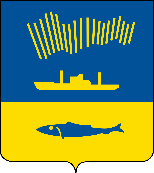 АДМИНИСТРАЦИЯ ГОРОДА МУРМАНСКАП О С Т А Н О В Л Е Н И Е 05.10.2020                                                                                                        № 2267В соответствии с частью 17 статьи 161 Жилищного кодекса Российской Федерации, постановлениями Правительства Российской Федерации                                      от 06.02.2006 № 75 «О порядке проведения органом местного самоуправления открытого конкурса по отбору управляющей организации для управления многоквартирным домом», от 21.12.2018 № 1616 «Об утверждении Правил определения управляющей организации для управления многоквартирным домом, в отношении которого собственниками помещений в многоквартирном доме не выбран способ управления таким домом или выбранный способ управления не реализован, не определена управляющая организация, и о внесении изменений в некоторые акты Правительства Российской Федерации»                     п о с т а н о в л я ю: 1. Отменить постановления администрации города Мурманска:- от 26.12.2019 № 4360 «Об определении ООО «Управляющая компания Мурманской области» управляющей организацией для управления многоквартирными домами, расположенными на территории муниципального образования город Мурманск»;- от 07.04.2020 № 931 «О внесении изменений в постановление администрации города Мурманска от 26.12.2019 № 4360 «Об определении  ООО «Управляющая компания Мурманской области» управляющей организацией для управления многоквартирными домами, расположенными на территории муниципального образования город Мурманск»;- от 28.04.2020 № 1090 «О внесении изменений в постановление администрации города Мурманска от 26.12.2019 № 4360 «Об определении  ООО «Управляющая компания Мурманской области» управляющей организацией для управления многоквартирными домами, расположенными на территории муниципального образования город Мурманск»                                               (в ред. постановления от 07.04.2020 № 931)»;- от 19.06.2020 № 1440 «О внесении изменений в постановление администрации города Мурманска от 26.12.2019 № 4360 «Об определении      ООО «Управляющая компания Мурманской области» управляющей организацией для управления многоквартирными домами, расположенными на территории муниципального образования город Мурманск»                                         (в ред. постановлений от 07.04.2020 № 931, от 28.04.2020 № 1090)».2. Комитету по жилищной политике администрации города Мурманска (Червинко А.Ю.) в течение одного рабочего дня со дня подписания настоящего постановления разместить его в государственной информационной системе жилищно-коммунального хозяйства, а также направить в ООО «Управляющая компания Мурманской области» и в Государственную жилищную инспекцию Мурманской области.3. Муниципальному казенному учреждению «Новые формы управления» (Раев А.В.) в течение пяти рабочих дней со дня подписания настоящего постановления направить его собственникам помещений в многоквартирном доме путем размещения в общедоступных местах многоквартирного дома.4. Отделу информационно-технического обеспечения и защиты информации администрации города Мурманска (Кузьмин А.Н.) разместить настоящее постановление на официальном сайте администрации города Мурманска в сети Интернет в течение одного рабочего дня со дня подписания.5. Редакции газеты «Вечерний Мурманск» (Хабаров В.А.) опубликовать настоящее постановление.6. Настоящее постановление вступает в силу с 01.10.2020.7. Контроль за выполнением настоящего постановления возложить на заместителя главы администрации города Мурманска Доцник В.А.Глава администрации города Мурманска               			                                            Е.В. Никора